Binary Numbers quiz in Computing - Year 8.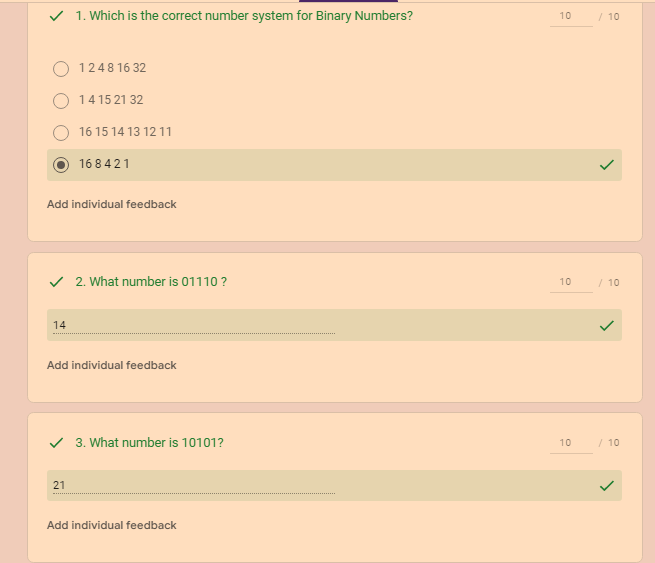 